Čtení    16. 11.Jméno:          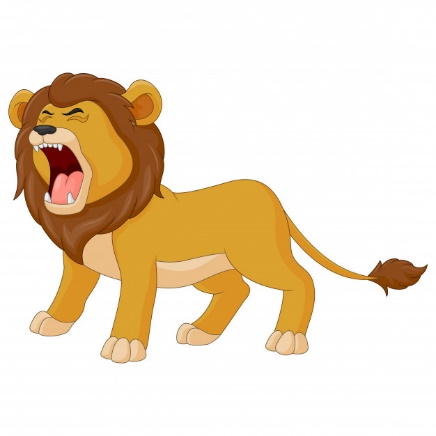 Král lev vstává levou nohou.Lev Cézar Jaká se probudil. A sotvaže se probudil, svraštil své královské myšlenka čelo. První myšlenka, která se namanula v jeho hřívnaté hlavě, nebyla zrovna příjemná, ba možno říct směle, působila mu nesmírné sedí starosti. A jak lev přemýšlel, kabonila v se jeho moudrá tvář víc a více. Nespokojeně jeho se převaloval na svém loži, plný hlavě chmurných že úvah. Jeho královská tvář byla stažena je do hlubokých tak vrásek a jeho špatně oči nepřívětivě hleděly naložen do světa.Převzato z knihy Bohumily Slívové Paví očko ve lví říši.